		Velkommen til en faglig og sosial samling på Scandic Grand i Tromsø 16. og 17. oktober!		Vi i Felleskjøpet, TINE, Nortura, Bondelaget og Landbrukssamvirke Nord ønsker å samle nye bønder (alle dyreslag) i regionen til lunsj til lunsj-samling med faglig og sosialt innhold. Dette blir en god mulighet til å bli kjent med ulike aktører knyttet til landbruket i nord, være sosial med likesinnede og lære nye ting. Arrangementet foregår på Scandic Grand Tromsø Storgata 44, 9008 TromsøDato: 16. – 17. oktoberOppstart: Onsdag 16. kl. 12.00 (lunsj 12.00 – 13.00)Slutt: Torsdag kl. 14.00 (lunsj 13.00-14.00)Pris: 500,- per person. Prisen inkluderer fagseminar, hotellovernatting, lunsj begge dager, middagpå kvelden og frokost på hotellet. Det er mulig å dele rom (må spesifiseres i påmeldingen). Det er mulig å bare delta på fagseminar, en eller begge dager. Prisen blir da 250,- per person inkludert lunsj. Programmet vil inneholde presentasjoner som omhandler fullført byggeprosess fra båsfjøs til løsdrift, finansieringsløsninger, I-Mek, fôring, Samvirke i fremtida m.m. Bønder, Felleskjøpet, TINE, Nortura, Innovasjon Norge, Sparebanken Nord-Norge, og Norsk Landbrukssamvirke vil stå for presentasjonene.Skal du bli bonde, har du nettopp blitt bonde eller har vært bonde en liten stund – meld deg på viadenne linken: "Ny-Bonde"-samling i Tromsø | Landbrukssamvirke Nord (letsreg.com)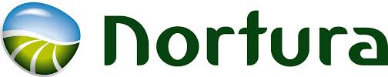 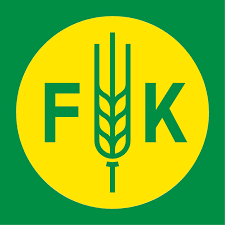 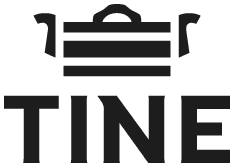 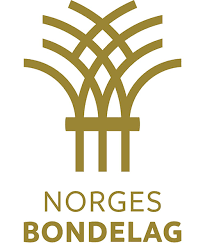 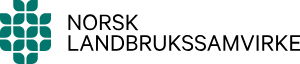 